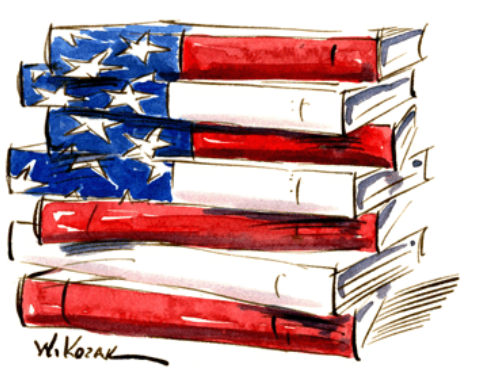 MAP QUIZ 1MaineNew HampshireVermontMassachusettsNew YorkRhode IslandConnecticutNew JerseyPennsylvaniaMarylandDelawareMAP QUIZ 2 VirginiaNorth CarolinaSouth CarolinaGeorgiaFloridaArkansas LouisianaMississippiWest VirginiaKentuckyTennesseeAlabama MAP QUIZ 3OhioIndianaMichiganWisconsinIllinoisMinnesotaIowaMissouriNorth DakotaSouth DakotaNebraskaKansas MAP QUIZ 4 OklahomaTexasMontanaWyomingColoradoNew MexicoArizonaUtahIdahoCaliforniaNevadaOregonWashingtonAlaskaHawaii MAP QUIZ 5Tropic of CancerBering SeaBahamasCubaMexicoWashington D.C.CanadaAtlantic OceanPacific OceanGulf of MexicoMAP QUIZ 6Rocky MountainsAppalachian MountainsGreat PlainsSierra Nevada MountainsOzark MountainsLake SuperiorLake MichiganLake HuronLake ErieLake OntarioMAP QIUIZ 7St. Lawrence RiverMississippi RiverOhio RiverColorado RiverRio GrandeColombia RiverMissouri River Arkansas RiverYukon RiverHudson River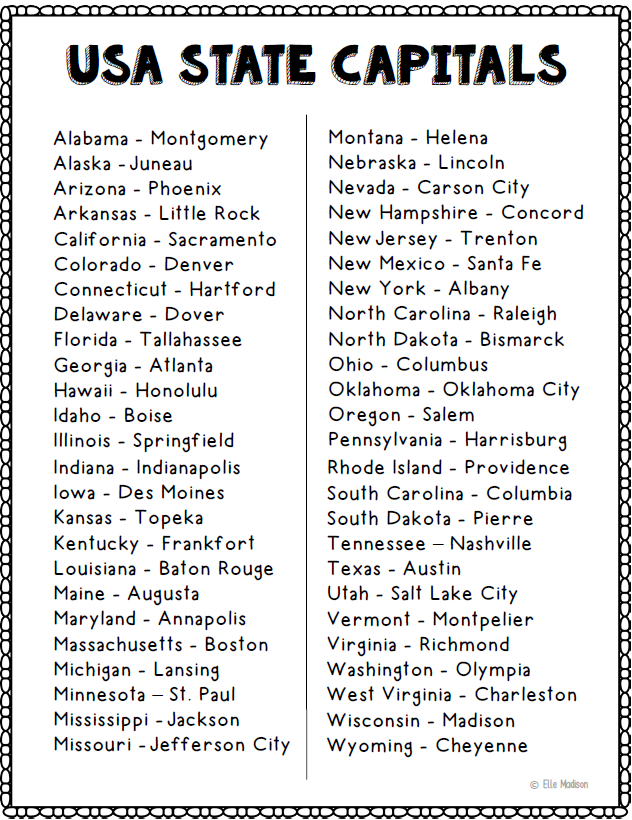 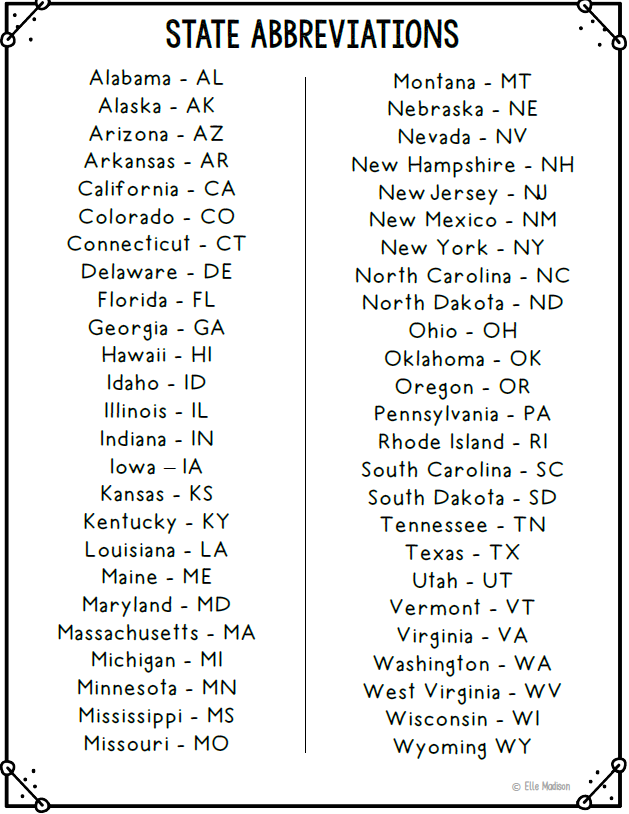 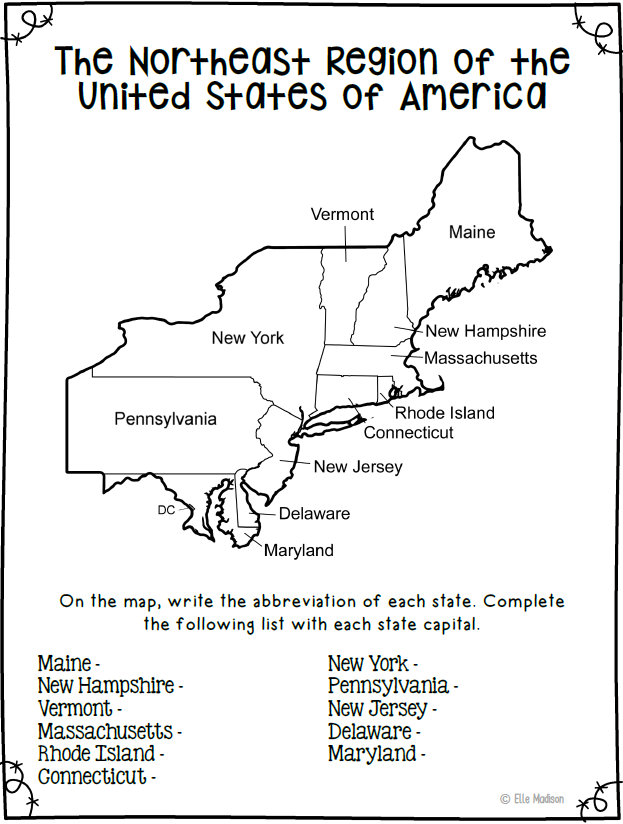 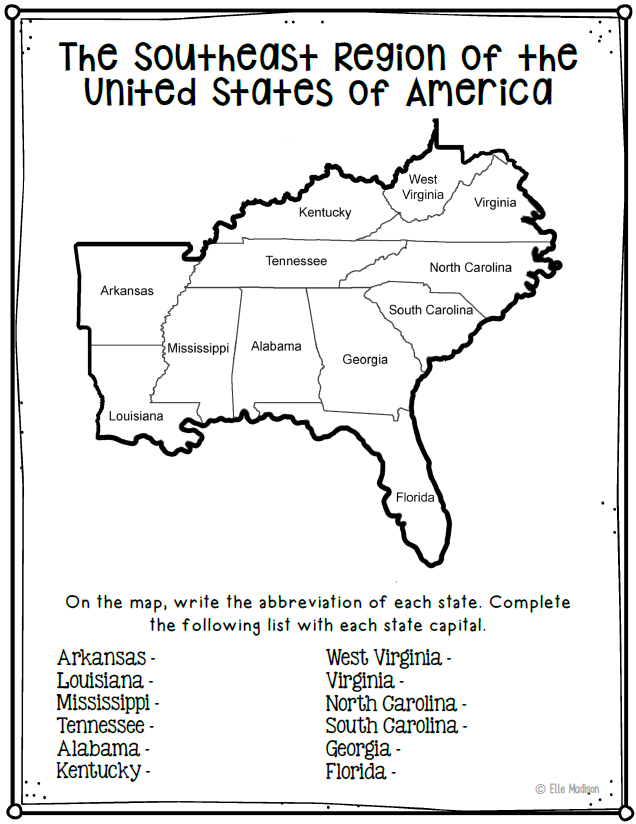 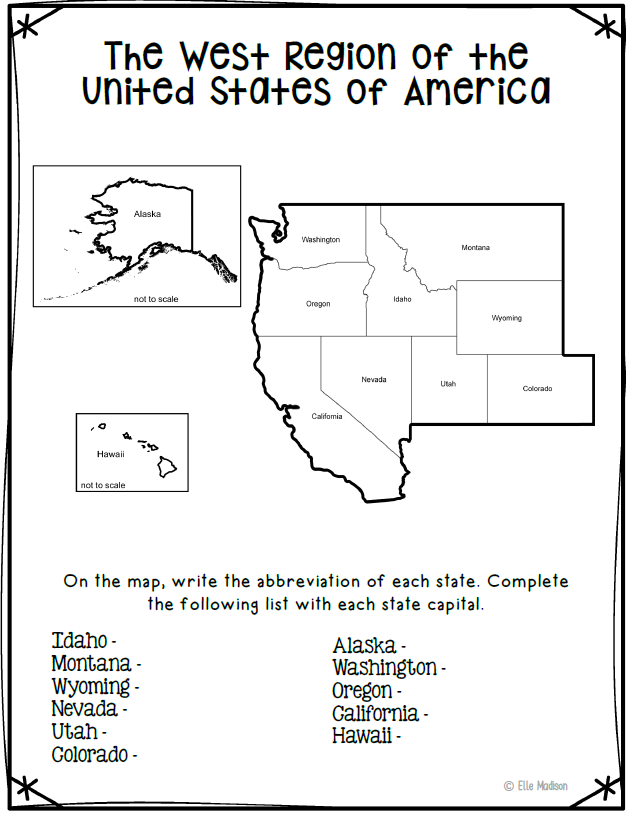 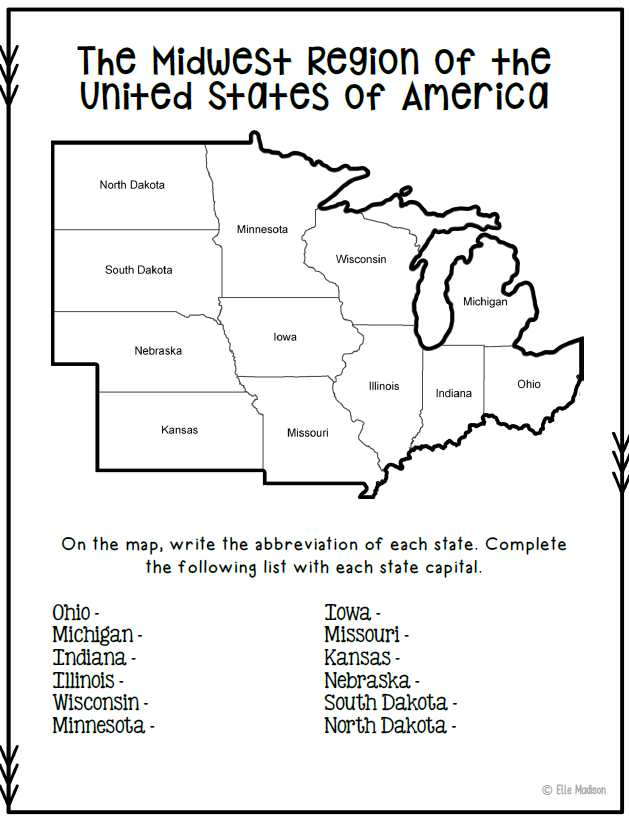 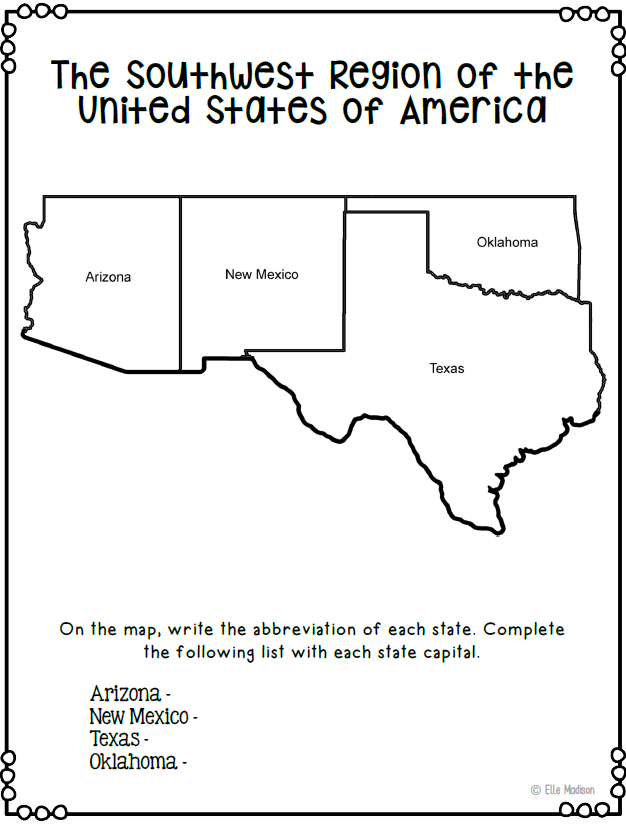 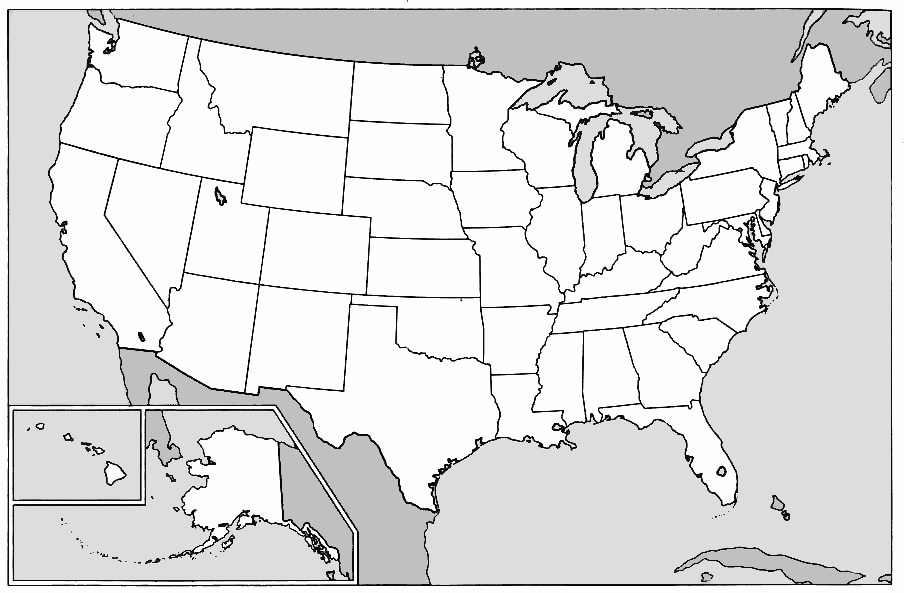 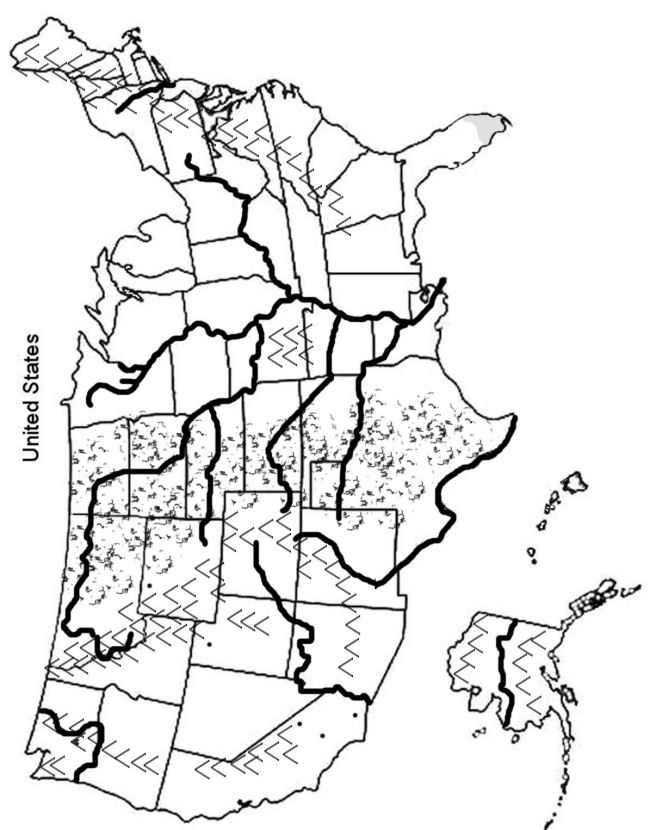 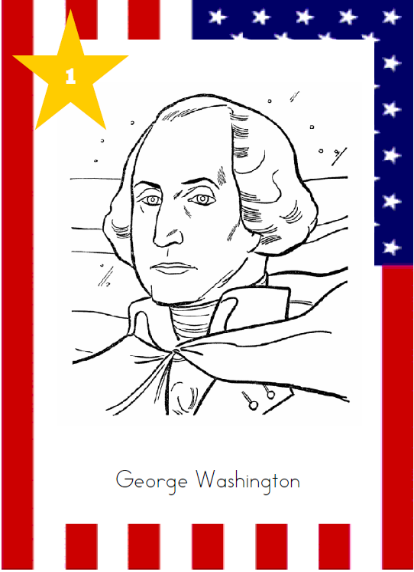 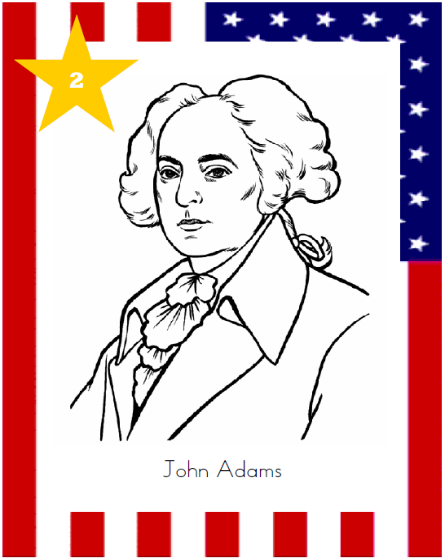 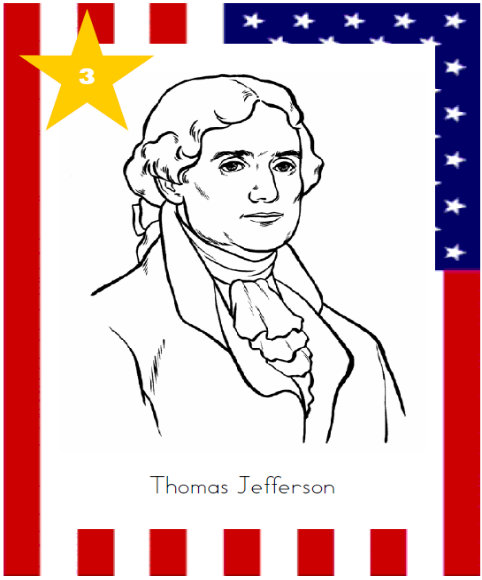 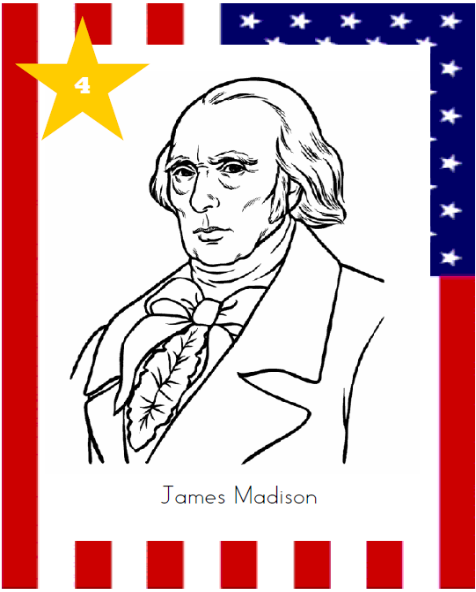 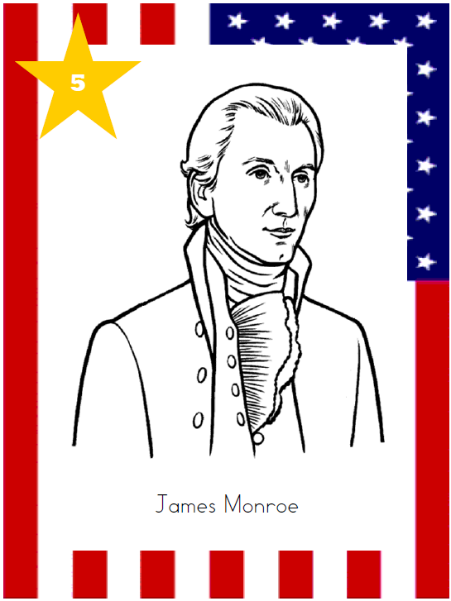 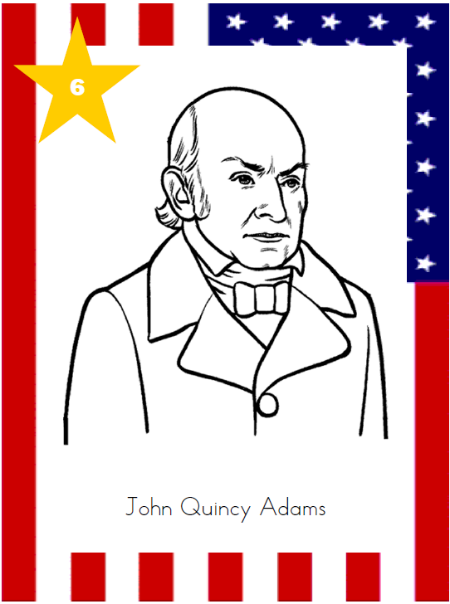 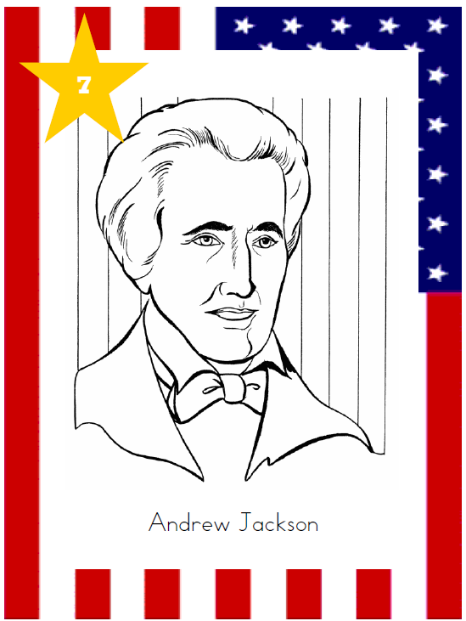 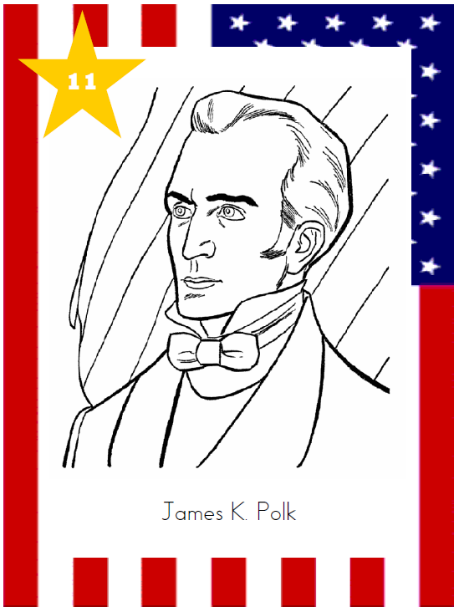 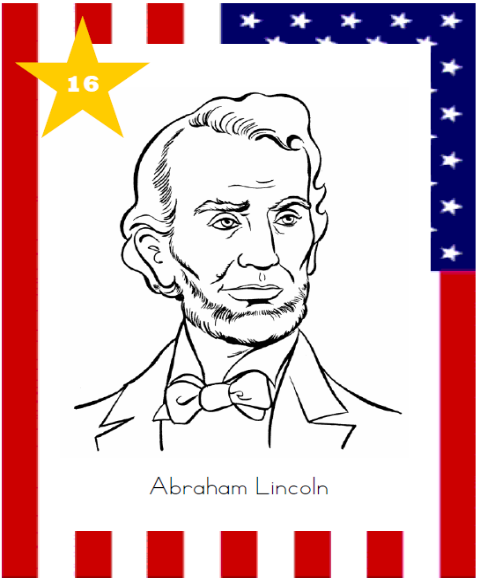 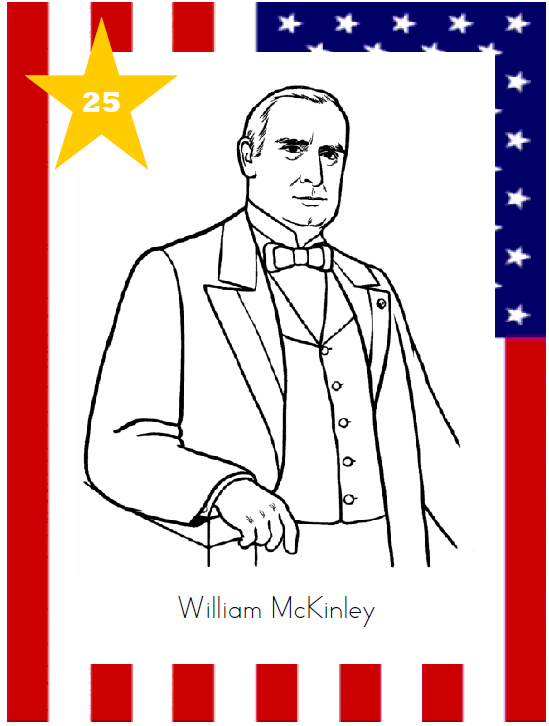 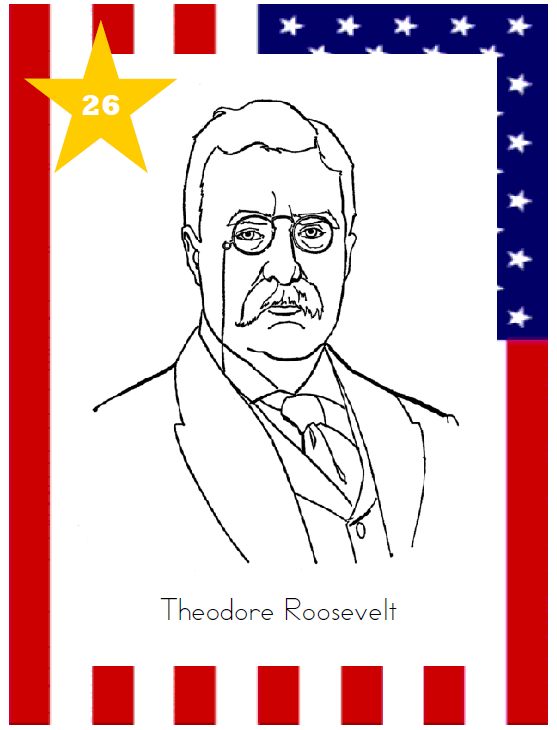 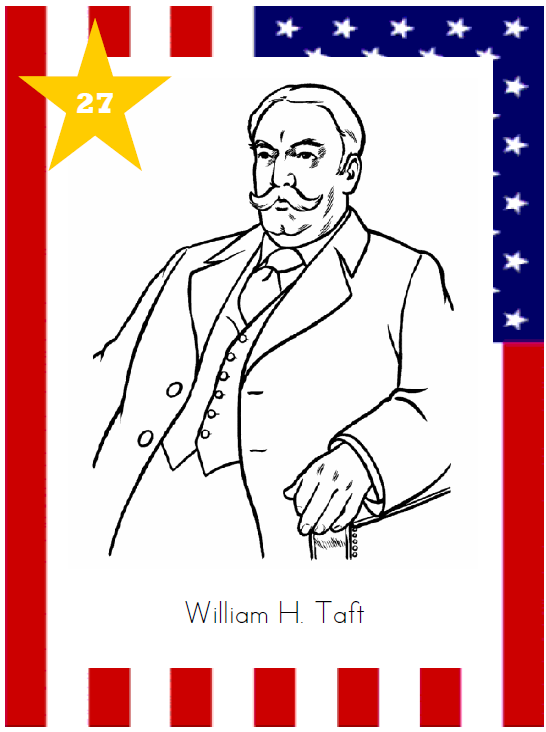 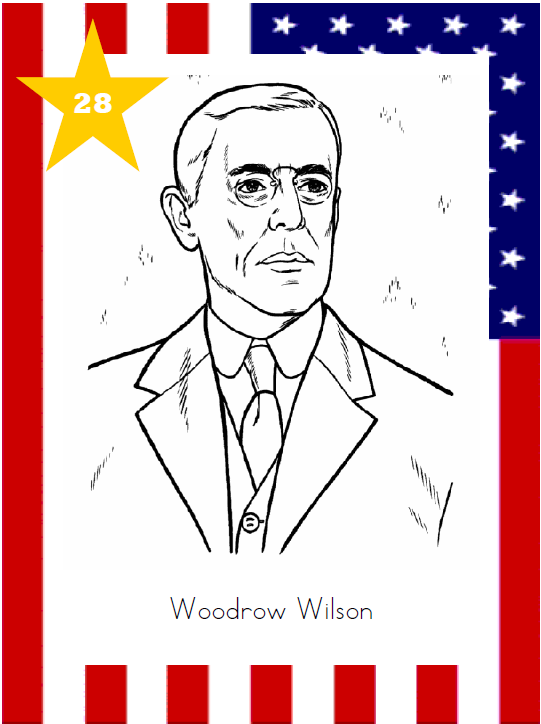 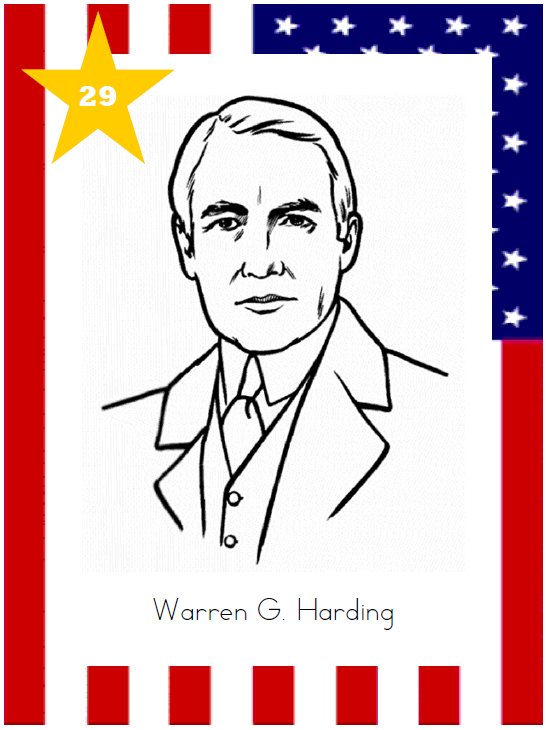 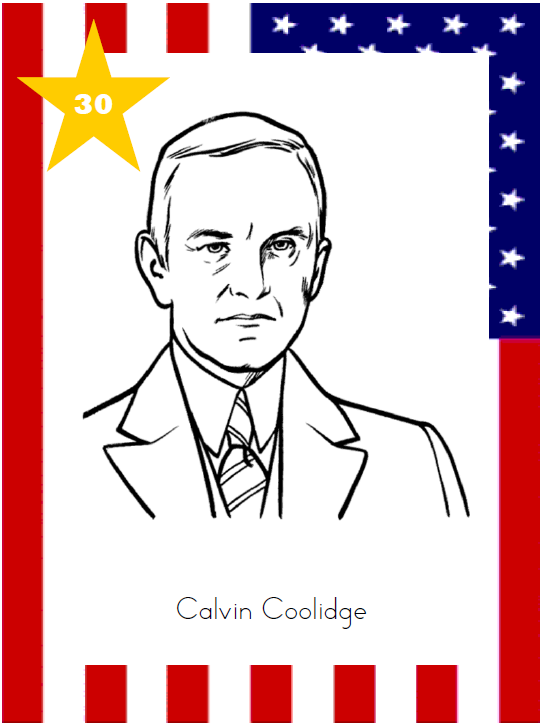 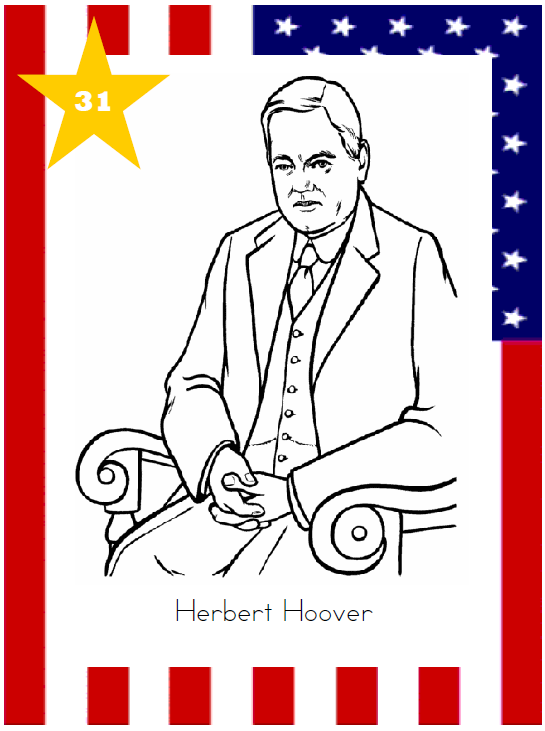 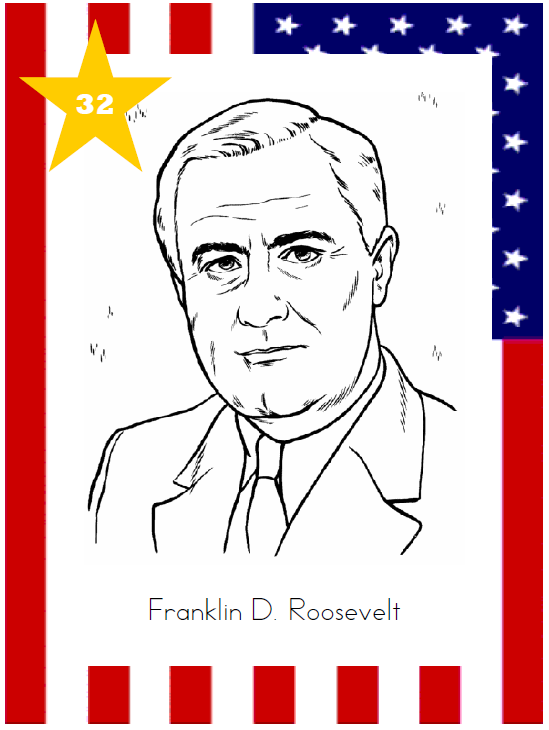 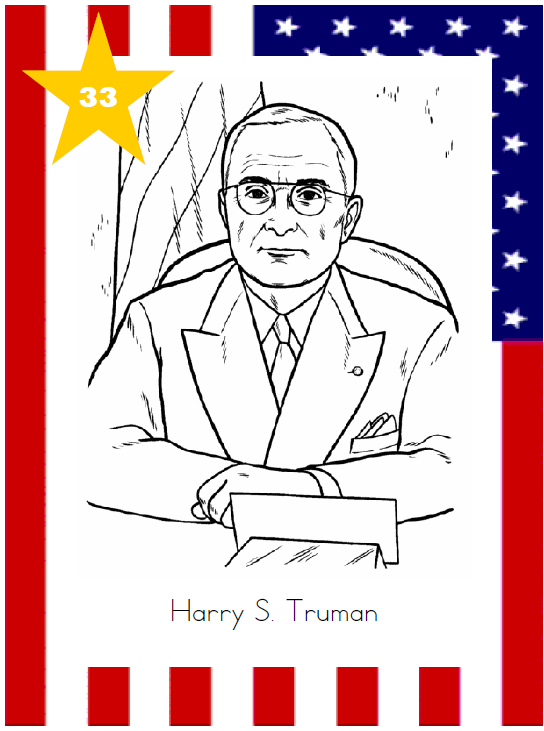 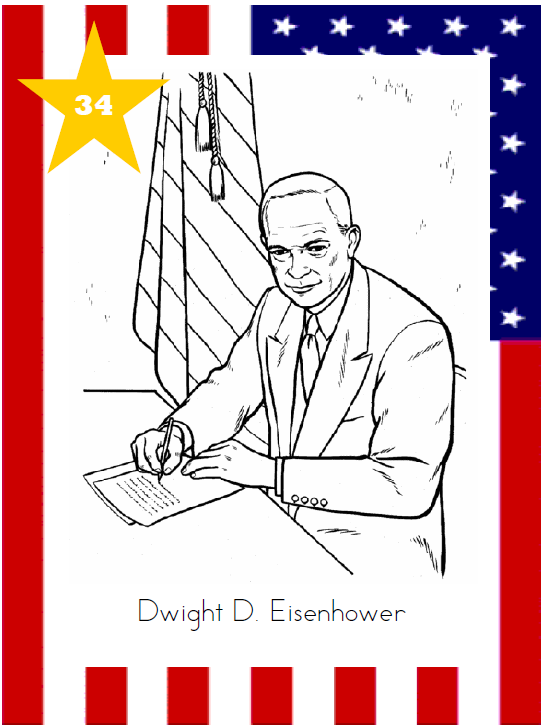 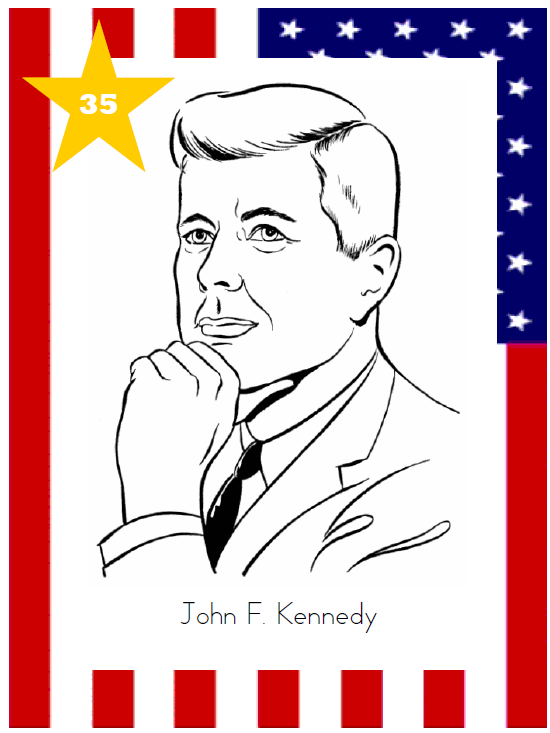 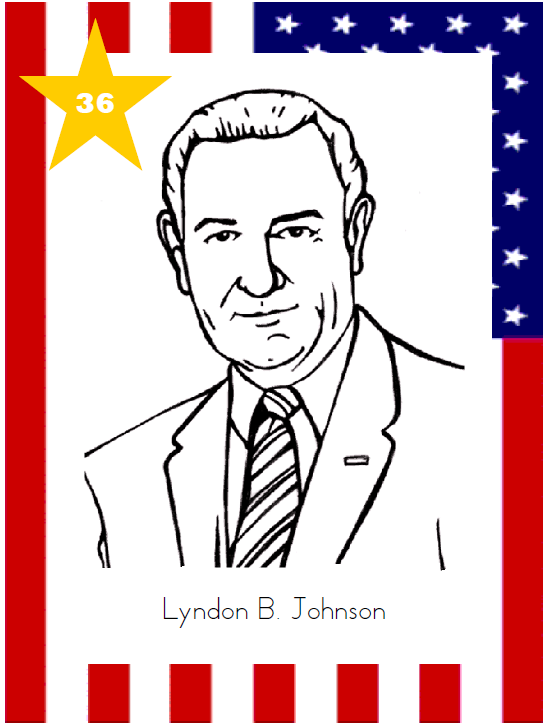 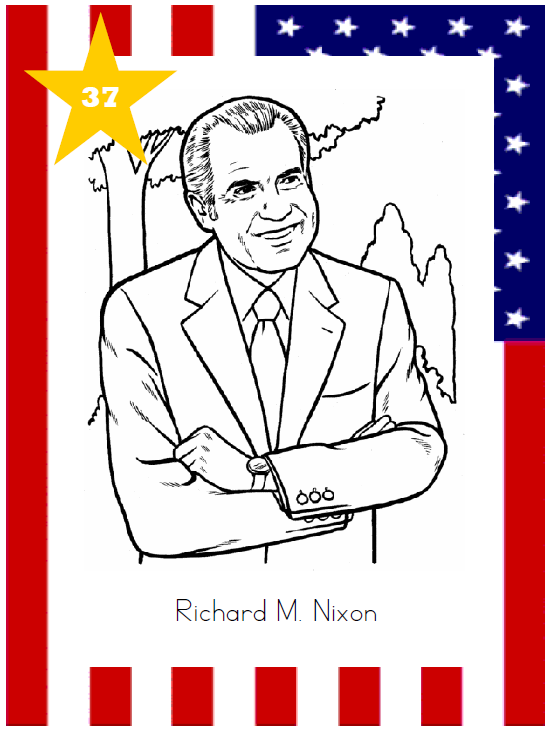 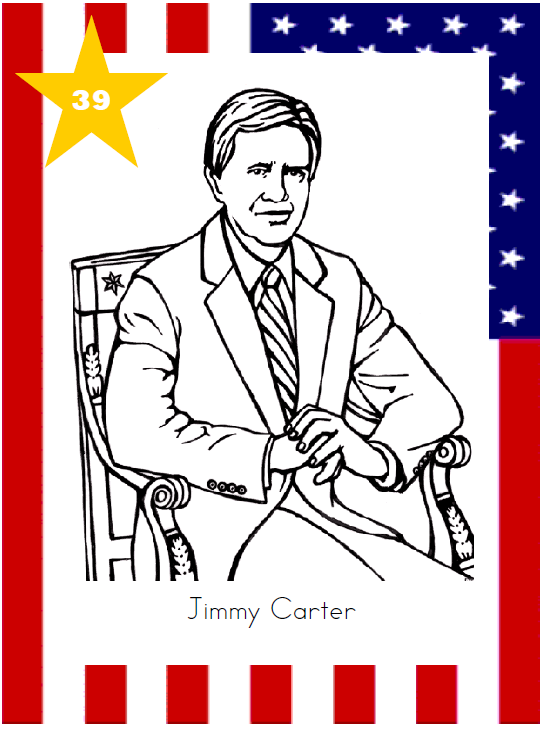 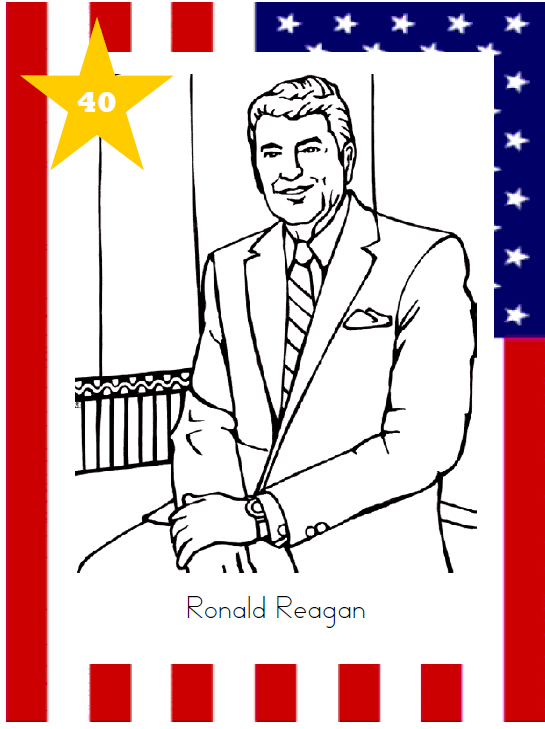 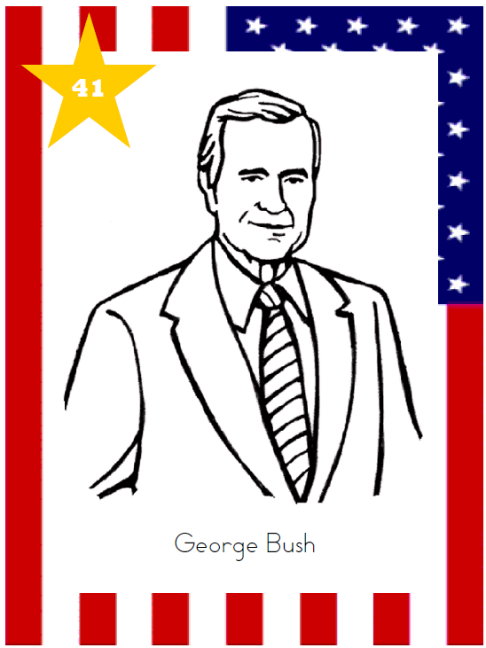 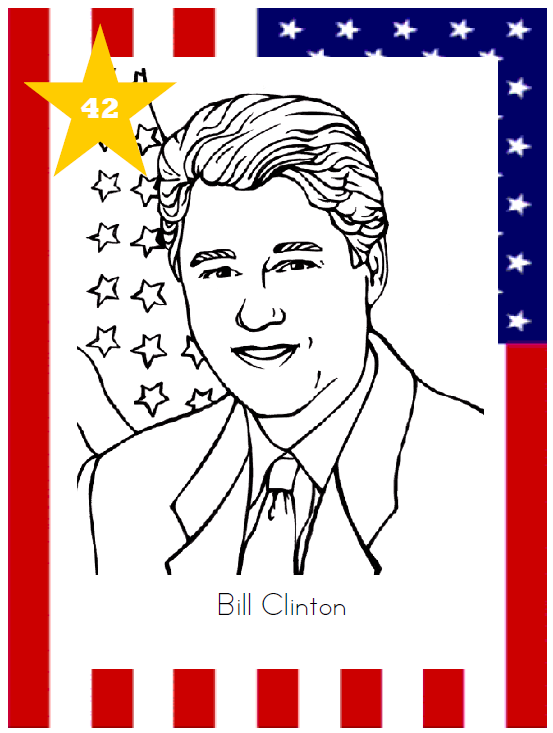 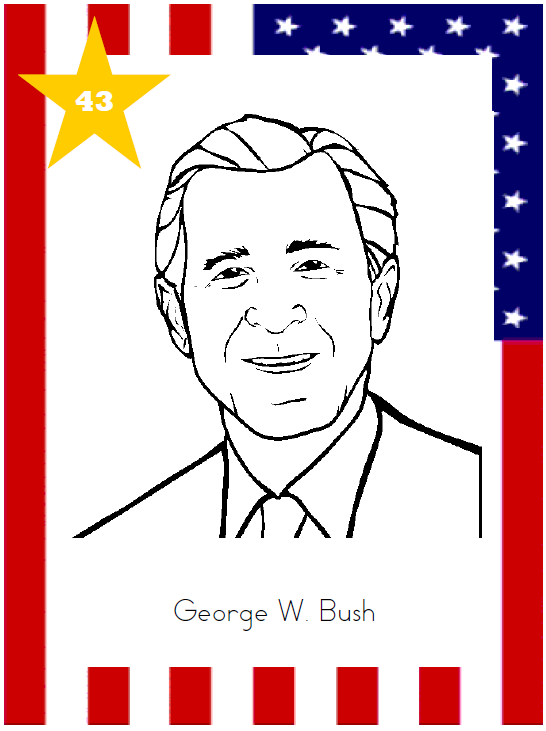 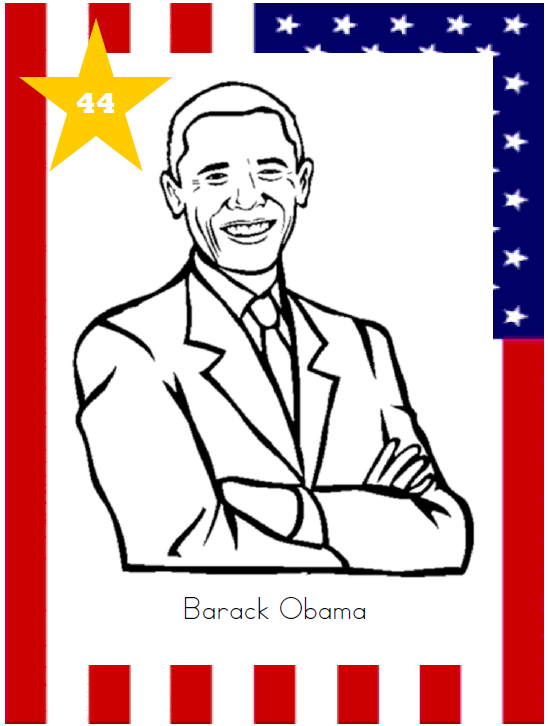 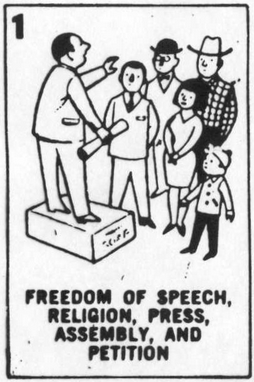 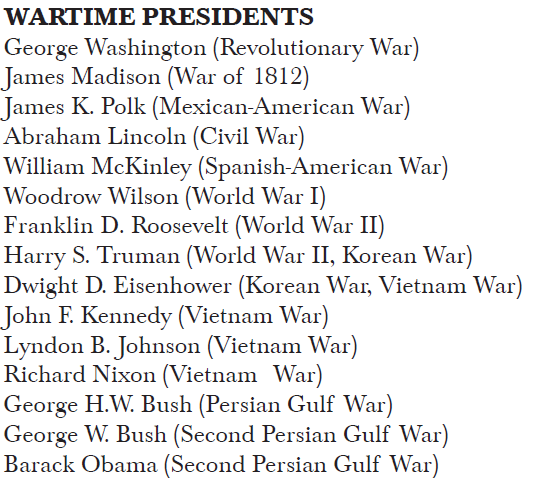 